Инструменты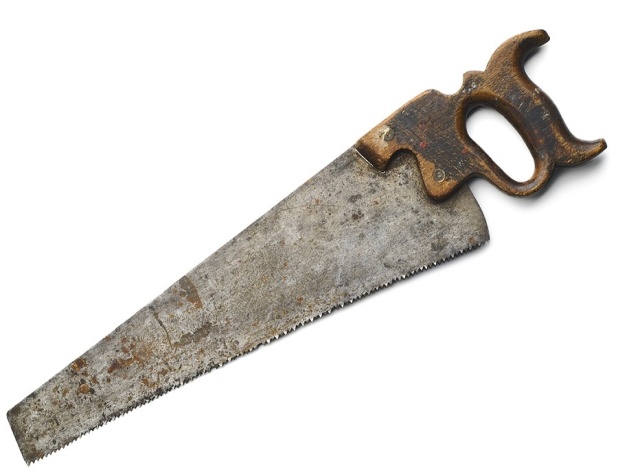 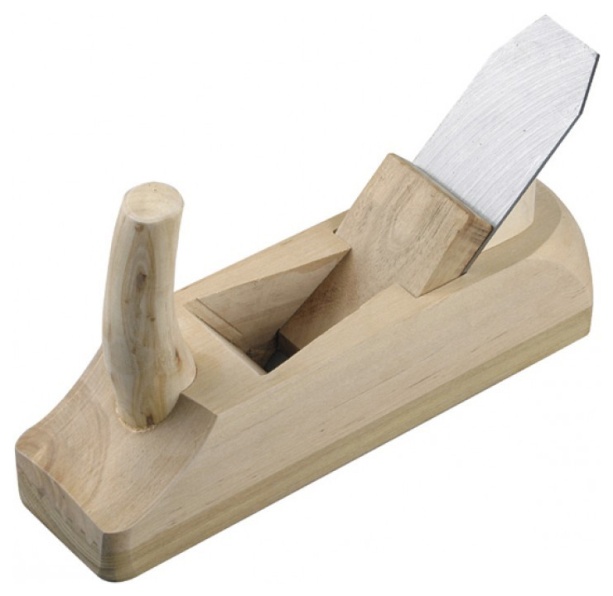 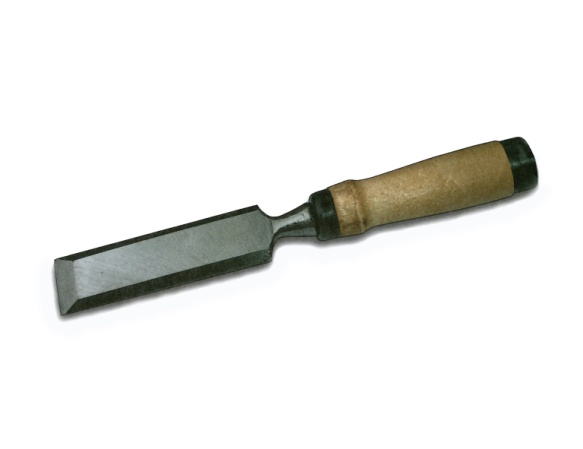 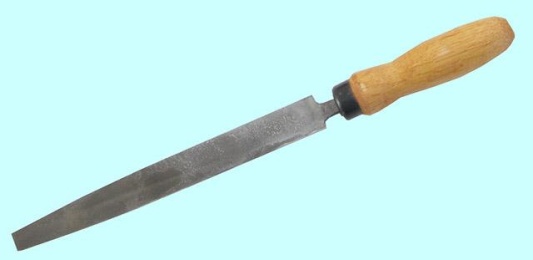 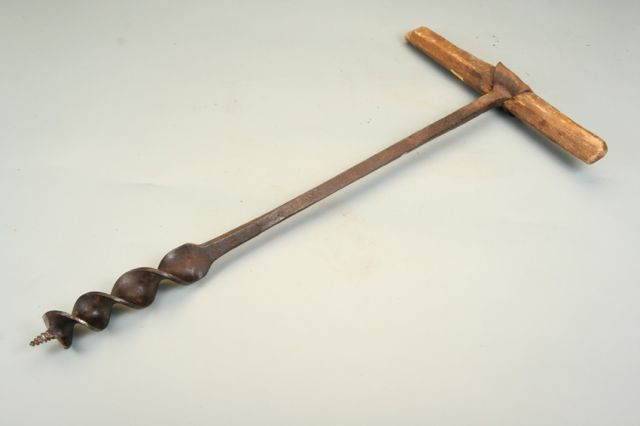 Кластер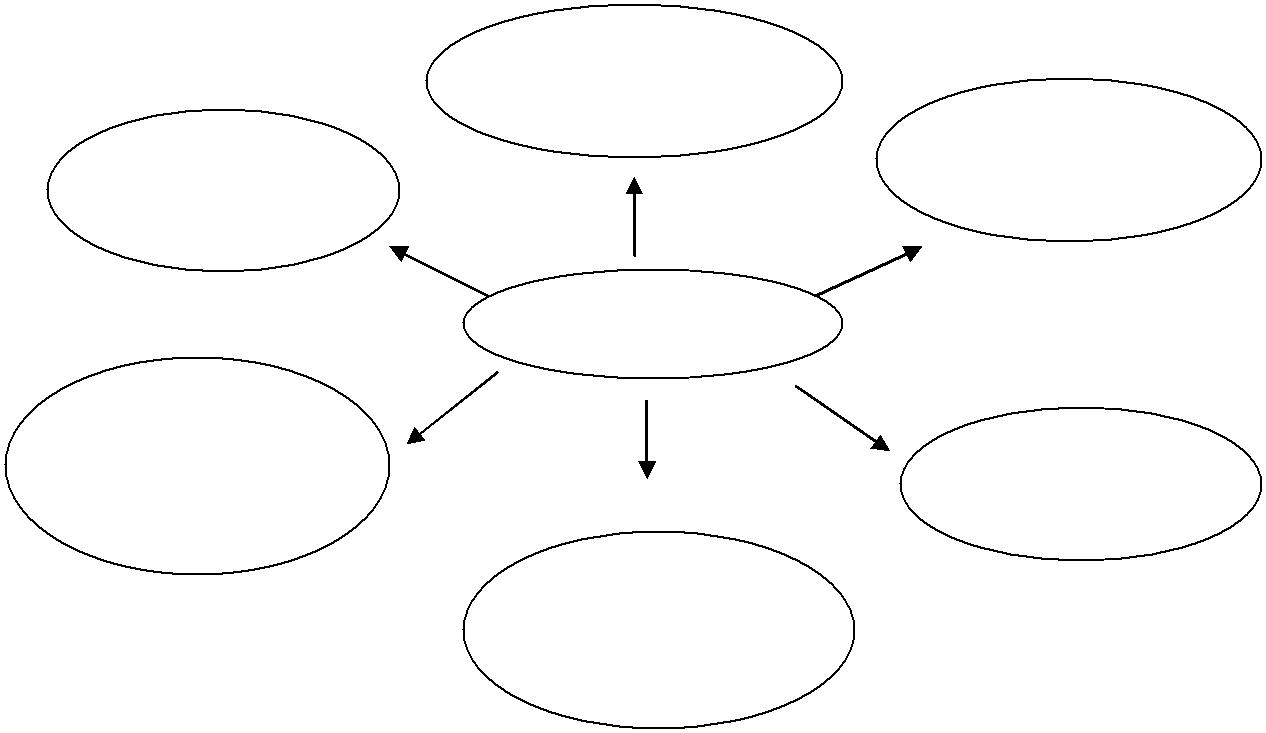 